Муниципальное казенное общеобразовательное учреждение«Элисенваарская средняя общеобразовательная школа»(МКОУ «Элисенваарская СОШ»)186720 Республика Карелия, Лахденпохский р-н, п. Элисенваара, ул. Школьная, д.7,тел/факс (814)50 33-651, elis-ch-37@yandex.ruХод урока:I. Изучение нового материала. (15 мин)Ознакомьтесь с учебными материалами на новую тему «Равноускоренное движение. Ускорение»  читаем п. 6.Пример:  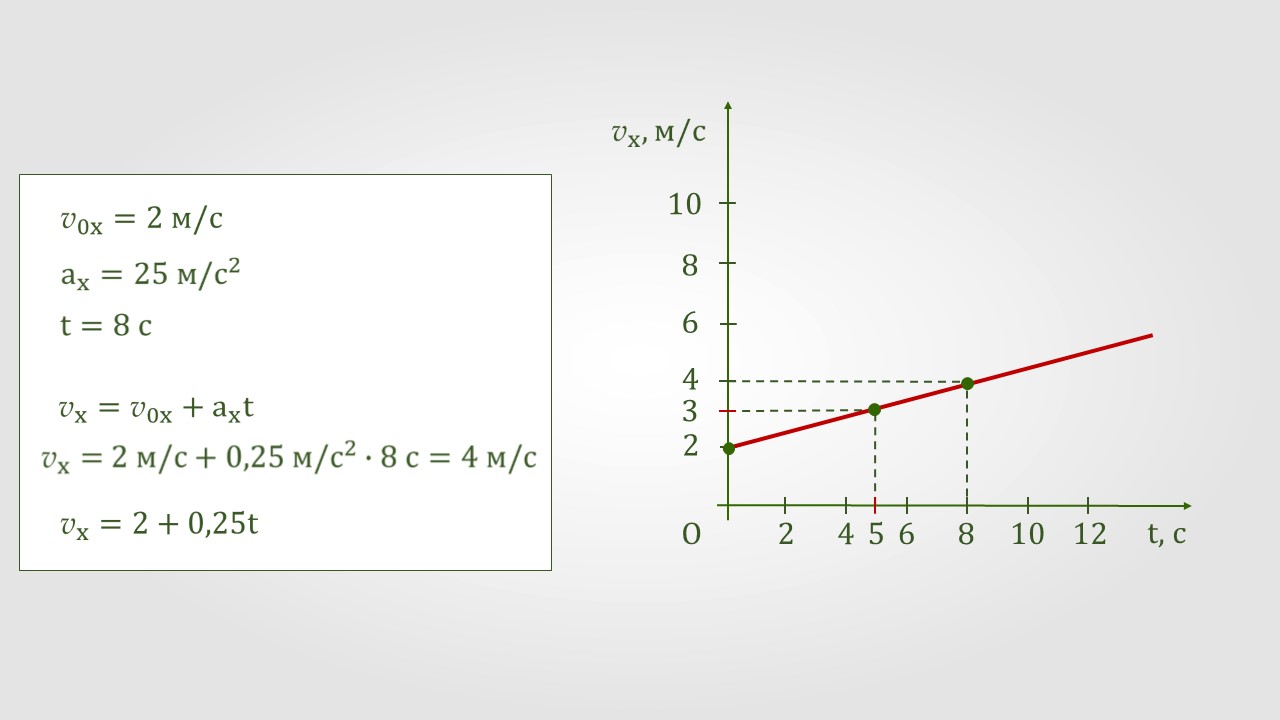 II. Закрепление пройденного материала. (15 мин) Рассмотреть графики на рисунке 14, 15, 16.Решить упражнение 6 (1, 3).Класс9Адрес для отправки выполненного задания«ВКонтакте» личным сообщением https://vk.com/anna_dashkevichПредмет ФизикаАдрес для отправки выполненного задания«ВКонтакте» личным сообщением https://vk.com/anna_dashkevichУчительСолохина А.П.Время консультаций14.00 ч – 17.00 ч. (пн.-пт.) +79214580631Дата проведения урока 18.09.2020г (по расписанию)Срок сдачи на проверку/срок изучения18.09 до 19:00 отправить фотографию (сообщение)Тема урока«Равноускоренное движение. Ускорение» Срок сдачи на проверку/срок изучения18.09 до 19:00 отправить фотографию (сообщение)